Ahoy there!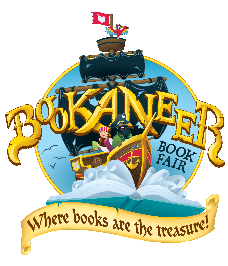 Bookaneer Book Fair will take place for students…Monday November 28th-Tuesday November 29th 8:30-2:15 For parent/teacher…Wednesday November 30th from 6:00-7:30 & Thursday December 1st from 12:00-4:00.Along with in-person shopping, parents can shop online using this link:  https://virtualbookfairs.scholastic.ca/pages/5180418.  This link is live from Monday November 28th until Sunday December 11th.Thank you all in advance for you support during this exciting literacy fundraiser.Sincerely,Mrs. GaudetLibrary SupportBook Fair Chairperson.